SARANYA 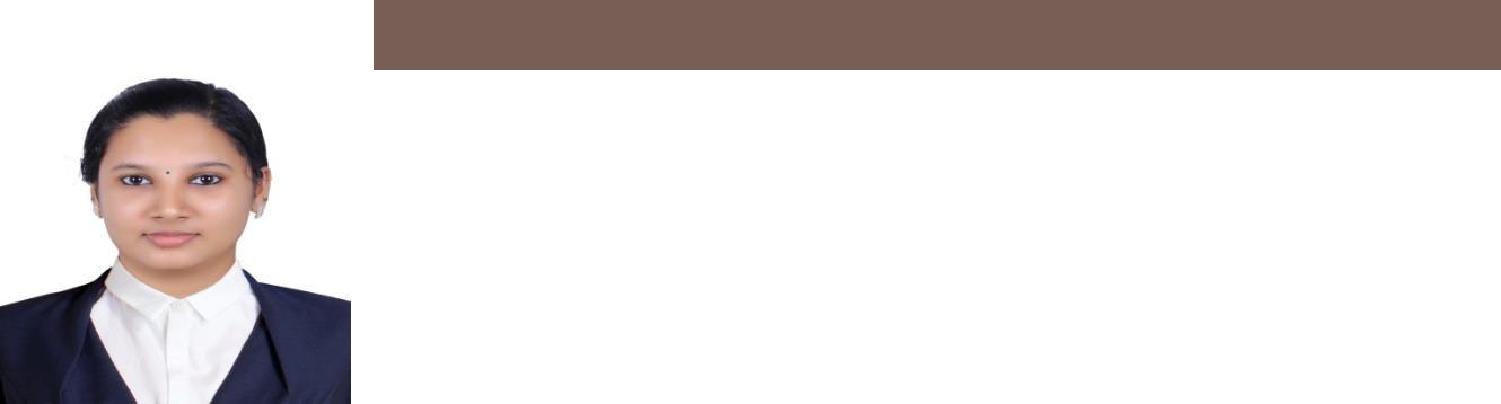 Sharjah United Arab EmiratesSaranya-394386@2freemail.com MOH Licensed Pharmacist-O B J E C T I V E SA proactive Pharmacist with successful hospital experienced and a positive confident approached. Well developed skills in dispensing and patient counseling as well as quickly reacting to their needs. Able to work well both in team and or owned initiative with a proven record of contributing to process improvements. Looking for Pharmacist position where in depth knowledge of pharmacy procedures can be apply used to enhance the efficiency of the healthcare organization.S U M M A R Y O F Q U A L I F I C A T I O N SAttention to detail, aptitude for problem solving, teamworkExperience and training in medical and pharmaceutical terminologyStrong verbal and written communication skills, professionalismCustomer service personality eager to assist internal & external customersMS Word, Excel, PowerPoint, Outlook, Access Email, Internet researchE D U C A T I O NBachelor Pharmacy - Sreekrishna College of Pharmacy and Research CenterTrivandrum Kerala India(July 2014)Intermediate in Cotton Hill School Trivandrum Kerala India(March 2010)SARANYA 10t h Holy Angels Convent HSS Trivandrum Kerala India(March 2008)P R O F E S S I O N A L W O R K E X P E R I E N C EPharmacist|Sathgamaya Hospital Trivandrum Kerala IndiaJan 2017–Feb 2019Administration of PharmacyStock controlling & Ordering of MedicinePatient CounselingExpiry Checking & ClearingDispensing of MedicinesAdvising the Public about the Prevention of Disease.Trainee Pharmacist|SreeUthramThirunal RoyalHospital,Trivandrum Kerala India Jan 2015–Jan 2016Dispensing of MedicinesTrainee Pharmacist|General Hospital Trivandrum Nov2014 –Dec2014Patient CounselingDispensing of MedicinesClinical Pharmacy ServicePage 2SARANYAP E R S O N A L D A T ADate of Birth:	April 04, 1992Nationality:	IndianCivil Status:	MarriedFather’s Name:	Mohanakumaran Nair S.Languages:	English, Hindi & MalayalamD E C L A R A T I O NI hereby declare the information above given is true to the best of My knowledge.Saranya SHARJAHPage 3